     F W R R              News for Members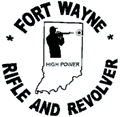 Volume 17, Issue 6/November - December, 2017++++++++++++++++++++++++++++++++++++++++++++++++++++++++++++++++From the President’s DeskIt’s the end of another year of safe and good shooting. The new year is only a month away and dues will be due. This is a good time to make suggestions to the different disciplines on what you would like to see for the next year.  Also anything you can see that needs to be done for this spring for work day needs to be reported to any officer. Lost and Found--if you lost or left something at the range, put it in the newsletter. There was something found at the range.  I have it if you lost it.  You need to describe it to me. (260-348- 3821) Have a good time at the range--BE SAFE--Jim++++++++++++++++++++++++++++++++++++++++++++++++++++++++++++++++Special thanks:  to these members who make a difference for our club!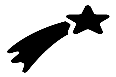 Thanx! Mike Grannis & Jim Sweeney for repairing the target holders at the 100-yard line & in the bays.Thanx! to Mike Toscos for grading the roads around the range.Thanx! to Mike Grannis for the installation of new overhead lights in the Wiedman building.Thanx! to Russ McCurdy for the donation of lawn timbers.Thanx! to discipline directors Ryan Brammer, Bruce Bunting, Larry Beardsley, and Dennie McNabb for well-run pistol, hipower, and black powder seasons.If you know of a member who needs to be recognized, send an e-mail to 300ydharlan@frontier.com.++++++++++++++++++++++++++++++++++++++++++++++++++++++++++++++++TIME FOR EARLY FILING OF YOUR RENEWAL FORM AND DUES.  EVEN LIFE MEMBERS MUST SUBMIT A FORM!From the Archives: November 17, 1970. Fort Wayne Journal -Gazette, page 4DRIFLE, REVOLVER CLUB SLATES MATCH SUNDAY:  The Fort Wayne Rifle and Revolver Club will hold a centerfire any sight rifle match on deer targets Sunday at its range one-half mile north of State Road 37 on the Rupert Road 2 ½ miles east of Harlan.  The shoot will be from 11 a.m. to 3 p.m.  The public is invited to compete.++++++++++++++++++++++++++++++++++++++++++++++++++++++++++++++++Question:  From Ron Dague--I get this question form callers all the time;What is better to full length size or neck size?The answer has three correct answers:  #1 for service and match rifles--full length size to set the shoulder back .001 to .002 and for service rifles .003 to .004. this insures positive feeding in rapid fire stages.#2 Neck sizing for slow fire. #3 Which ever one gives the best results.I prefer to full length size for better brass life and uniformity.If you have a shooting question that you think others would be interested in, please send an e-mail to 300ydharlan@frontier.com++++++++++++++++++++++++++++++++++++++++++++++++++++++++++++++++STOP, LOOK AROUND, STOP, AND LOOK AROUND AGAIN BEFORE YOU LEAVE—DID YOU PUT THE FLAG DOWN, DO YOU HAVE A-L-L OF YOUR EQUIPMENT!?++++++++++++++++++++++++++++++++++++++++++++++++++++++++++++++++Range Orientation (Part 10)16.   Before handling firearms, make certain that no one is down range.  Do not assume that because the flag is down that no one is down range.  Look down all ranges to verify COLD status.17.  The use of Empty Chamber Indicators (ECIs) is strongly encouraged.18.  All center-fire “brass” (including steel cases) and shot shell hulls must be policed and taken home.  This requirement is necessary to avoid injury and damage potentially caused by mowing equipment propelling these objects.  To keep the range tide and avoid a slip hazard, it is recommended that an effort be made to police all 22 RF brass.  ++++++++++++++++++++++++++++++++++++++++++++++++++++++++++++++++This-n-That:  Reminder—please keep the editor up to date with your address changes as newsletters are still being returned.Gate lock:  make sure to spin the numbersMake sure that ALL bullets impact a berm to stay on club propertyFWRR FACEBOOK PAGE:  Facebook administrator Richard Pettibone says that he enters what is given to him and hopes to post the 2018 Schedule when it is complete.  It is located at: https://www.facebook.com/FortWayneRifleRevolver/ Disciplines wishing to have news posted to Facebook should contact Richard at rpettibone4867@gmail.comREMEMBER:  Our new website URL is www.fwrrclub.org.  The older www.fwrr.us is no longer being updated.++++++++++++++++++++++++++++++++++++++++++++++++++++++++++++++++ACPDL News from Bruce Bunting:ACPDL has been having a good year for shooters. So far, this year we have welcomed 9 new shooters to our organization. In September we had 14 shooters and in October we had 20 shooters. Here are the top 6 places.   ++++++++++++++++++++++++++++++++++++++++++++++++++++++++++++++++Black Powder News from Dennie McNabb:“We are a bunch of old guys who get together to eat, jaw, and shoot.”++++++++++++++++++++++++++++++++++++++++++++++++++++++++++++++++High Power News from Larry Beardsley: High Power--October 2017--The last 50/80 High Power Match of 2017 was held on October 14th with 16 shooters enjoying a beautiful Fall day to shoot.  As a celebration of the good season we had, this was a free match – only NRA fees were collected. First Place was Brad Diehl (788 – 42X).  Second Place was Joe Bakies of the Lima Sabers (783-26X).  Third Place was Mark Walters (771-22X).Then, on Saturday October 28th, we closed out the competitive season with a three-match Mid-Range Tournament.  That Saturday was as nasty a day as we have had in a while, but the scores did not show the conditions of the day.First Place Match Rifle winner was Mark Walters (593-28X).  Second Place Match Rifle winner Norb Norden (579-17X).  First Place Service Rifle winner was Brad Diehl (587-16X).Individual winners were Match Rifle shooter Ron Dague (199-11X), Match Rifle shooter Mark Walters (194-4X, 199-14X), and Service Rifle Shooter Brad Diehl (192-4X, 194-4X, 199-8X).Then, on Sunday October 29th, we had an “I have This Old Gun” Match.  It appears that the weather was more that most folks wanted to brave, but we had four folks show up with a 71/84 Mauser, a pair of Moisin-Nagants and a reproduction 1894 Winchester.  We shot a bit, had some fun and went home to warm up. ++++++++++++++++++++++++++++++++++++++++++++++++++++++++++++++++NOTES FROM THE OCTOBER 02 MEETING:Due to the lack of a 7% quorum, business (old or new) could not be acted upon.  Discipline reports were presented.2 new members were taken in.++++++++++++++++++++++++++++++++++++++++++++++++++++++++++++++++FOR SALE2 hang-on tree stands—both in excellent condition--$25 each—call Tom 260-740-6000For sale Henry Big Boy rifle .44 Mag/Spl. model #H006—new in box $650.00—call Tom 260-740-6000FOR SALERuger old Army stainless, competition ready—sights, custom grips, 28 oz trigger, lapped barrel, 600 r.b., 500 Lee w.c., 1000 felt wads, bullet molds, extra grips, Sinclair press everything perfect--$800.00—call Ron 260-747-4201++++++++++++++++++++++++++++++++++++++++++++++++++++++++++++++++Did you know …that we have members who joined in the 1960’s?  And now it is your turn to renew your membership early.  Dues are due NO LATER than March 1, 2018.  The form is attached to this newsletter.  Be sure that you read and answer the entire form.  Life Members—remember that you need to submit a form to ensure that club information is current and correct.++++++++++++++++++++++++++++++++++++++++++++++++++++++++++++++++November—December SchedulePlaceNameTotal ScoreClassPlaceNameTotal ScoreClass1A. Hyder463.8A1T. Thoma424.5A2B. Bunting412.9A2A.Hyder354.3A3T. Thoma390.0A3B.Brace353.0C4B. Brace387.8C4G. Walker309.8B5S. Renner370.8B5D.Boyle303.3C6R. Boyle342.2C6C.Glover303.1CSeptember Pistol Match Results (Max 475)October Pistol. Match Results (Max 440)November04—ACPDL-9A05—Black Powder—9A12—HP—Offhand—1:00December02—ACPDL--9A03—Black Powder—9A04—Meeting—Trion-7:30 P10—HP—Offhand—1:0031—Newsletter Deadline